Территориальная психолого-медико-педагогическая комиссия города Иванова (далее ТПМПК, комиссия) создана Администрацией города Иванова в соответствии c Постановлением Администрации города Иванова от 23.12.2019 № 2044ТПМПК осуществляет свою деятельность в пределах территории города Иванова и действует на постоянной основе с15 января 2020 года.ТПМПК функционирует на базе муниципального бюджетного дошкольного образовательного учреждения «Детский сад комбинированного вида № 67» и является его структурным подразделением.Место нахождения ТПМПК: 153027, г. Иваново, ул. 2-я Лагерная, д. 51.Контактный телефон для консультаций и записи на обследование: (4932) 93-90-67Адрес сайта: www.tpmpk.ivedu.ru  Электронная почта: tpmpk37@ivedu.ru  Основные направления деятельности ТПМПК:проведение комплексного психолого-медико-педагогического обследования (далее - обследования) детей в возрасте от 0 до 18 лет с целью своевременного выявления недостатков в физическом и (или) психическом развитии и (или) отклонений в поведении детей;подготовка по результатам обследования рекомендаций по оказанию детям психолого-медико-педагогической помощи и организации их обучения и воспитания, подтверждение, уточнение или изменение ранее данных комиссией рекомендаций;оказание консультативной помощи родителям (законным представителям) детей, работникам образовательных организаций, организаций, осуществляющих социальное обслуживание, медицинских организаций, других организаций по вопросам воспитания, обучения и коррекции нарушений развития детей с ограниченными возможностями здоровья и (или) девиантным (общественно опасным) поведением;осуществление учета данных о детях с ограниченными возможностями здоровья и (или) девиантным (общественно опасным) поведением, проживающих на территории деятельности ТПМПК;участие в организации информационно-просветительской работы с населением в области предупреждения и коррекции недостатков в физическом и (или) психическом развитии и (или) отклонений в поведении детей.Уважаемые родители!В целях реализации права каждого человека на образование федеральными государственными органами, органами государственной власти субъектов Российской Федерации и органами местного самоуправления создаются необходимые условия для получения без дискриминации качественного образования лицами с ограниченными возможностями здоровья, для коррекции нарушений развития и социальной адаптации, оказания ранней коррекционной помощи на основе специальных педагогических подходов и наиболее подходящих для этих лиц языков, методов и способов общения и условия, максимальной степени способствующие получению образования определенного уровня и определенной направленности, а также социальному развитию этих лиц, в том числе посредством организации инклюзивного образования лиц с ограниченными возможностями здоровья.Это право закреплено в Федеральном законе от 29 декабря 2012 г. № 273-ФЗ «Об образовании в Российской Федерации»С целью своевременного выявления детей с особенностями в физическом и (или) психическом развитии и (или) отклонениями в поведении, проведения их комплексного психолого-медико-педагогического обследования (далее - обследование) и подготовки по результатам обследования рекомендаций по оказанию им психолого-медико-педагогической помощи и организации их обучения и воспитания, а также подтверждения, уточнения или изменения ранее данных рекомендаций создана ТПМПК города Иванова.Инициировать прохождение ТПМПК могут родители (законные представители) или образовательная организация, которую посещает ребёнок.Если Вам с Вашим ребёнком предстоит пройти процедуру ТПМПК, этот маршрутизатор поможет Вам подготовиться к ней.Шаг 1. Подготовка и предоставление документовДля проведения обследования ребёнка Вам необходимо предъявить в ТПМПК документ, удостоверяющий личность, документы, подтверждающие полномочия по представлению интересов ребёнка, а также следующие документы:а) заявление о проведении или согласие на проведение обследования ребенка в комиссии (бланк заявления Вам предоставит специалист комиссии и поможет в его заполнении);б) копию паспорта или свидетельства о рождении ребенка, копию свидетельства о регистрации ребенка по месту жительства (предоставляются с предъявлением оригинала или заверенной в установленном порядке копии);в) направление образовательной организации, организации, осуществляющей социальное обслуживание, медицинской организации, другой организации (при наличии);г) заключение (заключения) психолого-педагогического консилиума образовательной организации или специалиста (специалистов), осуществляющего психолого-педагогическое сопровождение обучающихся в образовательной организации (для обучающихся образовательных организаций) (при наличии);д) заключение (заключения) комиссии о результатах ранее проведенного обследования ребенка (при наличии);е) подробную выписку из истории развития ребенка (оформляется врачом-педиатром, наблюдающим ребенка в медицинской организации по месту жительства (регистрации), заключения врачей (отоларинголог, офтальмолог, невролог, хирург (ортопед) и других специалистов (кардиолог, сурдолог и т.п. в соответствии с состоянием ребенка, в случае диспансерного наблюдения);ж) справку врачебной комиссии (по форме ВК) по профилю заболевания ребенка соответствующего медицинского учреждения (при необходимости); справку врача-психиатра (по профилю обращения ребенка);з) характеристику обучающегося, выданную образовательной организацией (для обучающихся образовательных организаций); и) сведения об успеваемости обучающегося (для обучающихся образовательных организаций);к) письменные работы по русскому (родному) языку, математике, результаты самостоятельной продуктивной деятельности ребёнка (необходимо взять с собой, после их анализа, комиссия вернет Вам работы).Перечень необходимых документов представлен на сайте ТПМПК г. ИвановоШаг 2. Диагностическое обследование детей в возрасте от 0 до 18 летВ 5-дневный срок с момента подачи документов комиссия проинформирует Вас о дате, времени, месте и порядке проведения обследования.В назначенный день Вам необходимо вместе с ребёнком явиться в ТПМПК. Важно, чтобы ребёнок был положительно настроен на работу, хорошо себя чувствовал. Не следует начинать процедуру обследования, если ребенок болен.Вы имеете право присутствовать при обследовании ребёнка и получать консультации специалистов. Обследование ребёнка может проводиться каждым специалистом комиссии индивидуально или несколькими специалистами одновременно (процедура и продолжительность обследования определяются исходя из задач обследования, а также возрастных, психофизических и иных индивидуальных особенностей детей). В соответствии с письмом Министерства образования и науки Российской Федерации от 23 мая 2016 г. № ВК-1074/07 «О совершенствовании деятельности психолого-медико-педагогической комиссий», на этом этапе ТПМПК решает следующие задачи: - комплексная, всесторонняя, динамическая диагностика резервных возможностей ребенка и нарушений в его развитии;- определение специальных условий для получения образования (использование специальных образовательных программ и методов обучения и воспитания; специальных учебников, учебных пособий и дидактических материалов; специальных технических средств обучения коллективного и индивидуального пользования; предоставление услуг ассистента (помощника), оказывающего обучающимся необходимую техническую помощь; предоставление услуг тьютора; проведение групповых и индивидуальных коррекционных занятий; обеспечение доступа в здания организаций, осуществляющих образовательную деятельность; другие условия, без которых невозможно или затруднено освоение образовательных программ обучающимися с ОВЗ). Деятельность каждого специалиста ТПМПК подчинена решению общей диагностической задачи.Учитель-дефектолог определяет зону актуального и зону ближайшего развития ребенка.Крайне важное значение имеет подробная педагогическая характеристика, которая должна отражать общую ситуацию развития ребенка глазами педагога, характер оказываемой помощи и ее эффективность, а самое главное - чему удалось научить ребенка (в соответствии с программными требованиями) и за какой срок.Для обучающихся целесообразно предоставление на ТПМПК различных рабочих тетрадей ребенка за текущую четверть (полугодие) по русскому (родному) языку и математике, а также тетрадей для контрольных работ (диктантов, сочинений, изложений, контрольных работ по математике, алгебре, геометрии).Предоставление тетрадей позволит дефектологу проанализировать разные виды письменной деятельности, сделать выводы о степени усвоения программы, выделить конкретные проблемы и уточнить их 
в процессе диагностики. Педагог-психолог оценивает поведение, характер деятельности, особенности коммуникации, зрительный и слуховой гнозис, высшие психические функции.Учитель-логопед оценивает уровень речевого развития, качество устной и письменной речи.Социальный педагог, характеризует социальный статус ребенка.В случае, если у Вашего ребёнка есть нарушение слуха или зрения, очень важно для специалистов ТПМПК иметь заключение врача-сурдолога или врача-офтальмолога.Анализ представленных Вами документов, объективные выводы по результатам диагностических обследований в дальнейшем будут являться основанием для принятия решения и оформления заключения ТПМПК.В некоторых случаях ТПМПК может принять решение о дополнительном обследовании в другой день либо в сложных диагностических случаях (например, при отсутствии в составе ТПМПК узкопрофильного специалиста (тифлопедагога, сурдопедагога), может порекомендовать Вам обратиться в центральную психолого-медико-педагогическую комиссию (далее ЦПМПК). В случае, если Вы проходили обследование в ТПМПК и не согласны с её решением, у Вас есть право обратиться в ЦПМПК. Шаг 3. Подготовка заключения ТПМПКЗаключение ТПМПК оформляется на бланке комиссии. В нём отражаются следующие данные:- наличие/отсутствие необходимости создания условий для получения ребенком образования, коррекции нарушений развития и социальной адаптации на основе специальных педагогических подходов (ТПМПК делает вывод о том, нуждается/не нуждается ребенок в создании специальных условий получении образования, нуждается ли ребенок в сопровождении специалистов психолого-педагогического профиля, наблюдении врачей); - рекомендации ТПМПК по созданию специальных условий обучения и воспитания ребенка на базе образовательной организации (определение образовательной программы, потребности в архитектурной доступности, необходимости сопровождения ассистентом (помощником), потребности в сопровождении тьютором, особые условия прохождения ГИА, а также рекомендации о необходимых направлениях коррекционно-развивающей работы специалистов и срок повторного прохождения ТПМПК).  	Основными показаниями для определения необходимости в сопровождении тьютором являются:- трудности понимания инструкций учителя;- «яркие» проявления аффективных вспышек, ауто- и агрессивные проявления;- трудности организации собственной продуктивной деятельности.	Основными показаниями для определения необходимости в сопровождении ассистентом (помощником) являются:- трудности в передвижении по образовательной организации;- трудности организации самообслуживания.Форму обучения (очное, очно-заочное, заочное) специалисты ТПМПК не определяют. Это решение принимается Вами совместно с образовательной организацией с учетом рекомендаций врачебной комиссии исходя из состояния здоровья ребенка и других актуальных жизненных обстоятельств.  Предпочтительной является очная форма, однако в случае тяжёлых множественных нарушений развития, при наличии устойчивых нарушений поведения, психических заболеваний может быть выбрана иная форма обучения. Обучение на дому рекомендует врачебная комиссия, руководствуясь своими нормативными актами. ТПМПК же определяет вариант адаптированной основной образовательной программы, по которой будет реализовываться образование (не важно, на дому или в образовательной организации).При получении Заключения ТПМПК (его Вам выдадут не позднее, чем через 5 рабочих дней со дня проведения обследования), Вас ознакомят с его содержанием, расскажут об особых образовательных потребностях Вашего ребенка и специальных условиях получения образования, необходимых Вашему ребенку в образовательной организации, об организациях, находящихся на территории, где вы проживаете, в которых такие условия созданы. Помните, что специалисты ТПМПК не вправе рекомендовать определенную образовательную организацию.Шаг 4. Выбор образовательного маршрутаУважаемые родители (законные представители), Вы должны знать, что заключение ТПМПК, как и ИПРА ребенка-инвалида, для Вас носит рекомендательный характер: вы имеете право не предоставлять эти документы в образовательные и иные организации.  Заключение комиссии действительно для предоставления в течение календарного года с даты его подписания. Это означает, что, если в течении года Вы не предоставили заключение ТПМПК в образовательную организацию, Вам вновь нужно будет пройти ТПМПК, если Вы примете решение о необходимости реализации рекомендаций ТПМПК.Вместе с тем, помните, что предоставленное в образовательную организацию заключение ТПМПК, является основанием для создания специальных условий для обучения и воспитания ребенка. В этом случае в соответствии с Федеральным законом РФ от 29 декабря 2012  № 273-ФЗ «Об образовании в Российской Федерации» образование Вашего ребёнка с ограниченными возможностями здоровья будет реализовываться в соответствии с адаптированной образовательной программой, рекомендованной комиссией, с соблюдением условий, необходимых для получения качественного образования Вашим ребёнком, которые отражены 
в заключении ТПМПК. Образование может быть организовано как совместно с другими обучающимися, так и в отдельных классах, группах или в отдельных организациях, осуществляющих образовательную деятельность. Ребёнку бесплатно будут предоставлены специальные учебники и учебные пособия, иная учебная литература, а также услуги сурдопереводчика и тифло-сурдопереводчика (в случае необходимости). Кроме того, Ваш ребёнок будет обеспечен бесплатным двухразовым питанием. Федеральные документы, регулирующие деятельность ТПМПК.– Федеральный закон РФ от 29 декабря 2012 г. № 273-ФЗ «Об образовании в Российской Федерации» (в действующей редакции).- Приказ Министерства образования и науки Российской Федерации от 20 сентября 2013 г. № 1082 «Об утверждении положения о психолого-медико-педагогической комиссии».- Приказ Министерства просвещения Российской Федерации от 31 июля 2020 № 373 «Об утверждении Порядка организации и осуществления образовательной деятельности по основным общеобразовательным программам - образовательным программам дошкольного образования». - Приказ Министерства просвещения Российской Федерации от 28 августа 2020 № 442 «Об утверждении Порядка организации и осуществления образовательной деятельности по основным общеобразовательным программам - образовательным программам начального общего, основного общего и среднего общего образования».- Постановление главного государственного санитарного врача РФ № 28 от 28 сентября 2020 г. «Об утверждении санитарных правил СП 2.4.3648-20 «Санитарно-эпидемиологические требования к организациям воспитания и обучения, отдыха и оздоровления детей и молодежи».Словарь.Обучающийся с ограниченными возможностями здоровья – физическое лицо, имеющее недостатки в физическом и (или) психологическом развитии, подтвержденные психолого-медико-педагогической комиссией и препятствующие получению образования без создания специальных условий.Инклюзивное образование - обеспечение равного доступа к образованию для всех обучающихся с учетом разнообразия особых образовательных потребностей и индивидуальных возможностей.Адаптированная образовательная программа - образовательная программа, адаптированная для обучения лиц с ограниченными возможностями здоровья с учетом особенностей их психофизического развития, индивидуальных возможностей и при необходимости обеспечивающая коррекцию нарушений развития и социальную адаптацию указанных лиц.Специальные условия для получения образования обучающимися с ограниченными возможностями здоровья - условия обучения, воспитания и развития таких обучающихся, включающие в себя использование специальных образовательных программ и методов обучения и воспитания, специальных учебников, учебных пособий и дидактических материалов, специальных технических средств обучения коллективного и индивидуального пользования, предоставление услуг ассистента (помощника), оказывающего обучающимся необходимую техническую помощь, проведение групповых и индивидуальных коррекционных занятий, обеспечение доступа в здания организаций, осуществляющих образовательную деятельность, и другие условия, без которых невозможно или затруднено освоение образовательных программ обучающимися с ограниченными возможностями здоровья.МАРШРУТИЗАТОР(для родителей)по прохождению процедуры ТПМПК с детьми в возрасте от 0 до 18 лет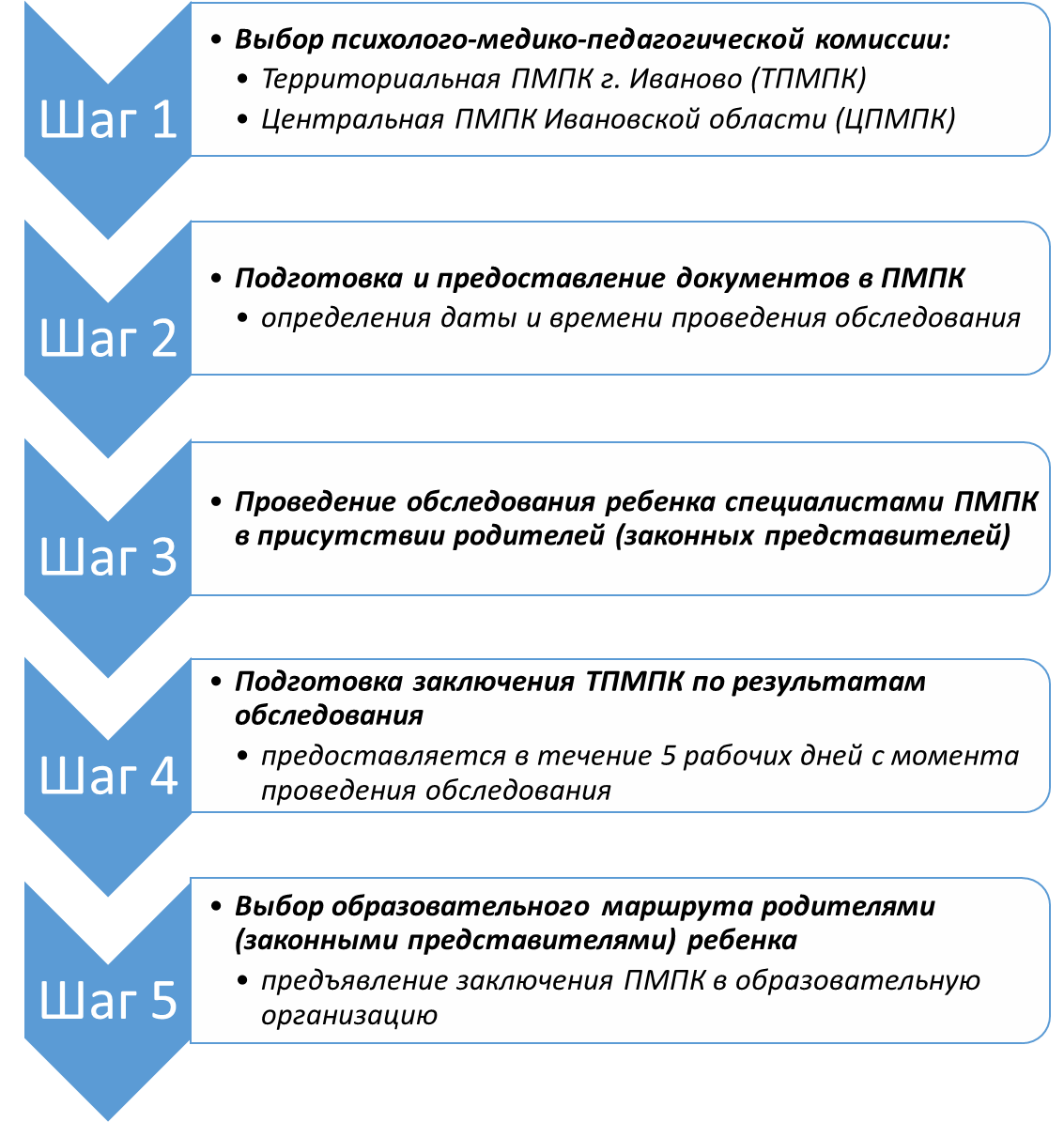 